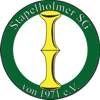 Stapelholmer SportgemeinschaftProtokoll der Jahreshauptversammlungam Donnerstag, d. 14. März 2019, um 19.30 Uhrim Jugend- und Sportlerheim der SSGAnwesende: siehe AnhangTagesordnung: 1. Eröffnung und BegrüßungDer Vorsitzende Sebastian Martens eröffnet die Versammlung und begrüßt die Anwesenden und stellt die Beschlussfähigkeit fest. Es gibt keine Einwände zur Tagesordnung. Dann bittet er die Anwesenden sich zu erheben, um an die verstorbenen Vereinsmitglieder Alfred Pipke und Hinrich Kracht zu gedenken.2. Geschäftsbericht VorstandSebastian Martens berichtet über die baulichen Maßnahmen im Vereinsheim und Anschaffungen, Erstellung der Homepage, Nutzung der Sporthalle in den Ferien, Projekt Ballschule, neue Sparte Jugendfußball. Eine wichtige Sache war das Gespräch am 5.12.2018 mit dem jetzigen Betreiber Hans  Kramp über die Zukunft des Sportlerheimes. In der Versammlung bestätigt Hans die Vereinbarung, dass er aufhören wird, wenn ein neuer Betreiber gefunden werden sollte, ansonsten zum Jahresende 2019. Das Mitglied Klaus Henky zeigt sich interessiert an einer Bewirtschaftung des Clubheimes. Welche Auflagen damit verbunden sind, wird noch mit dem Amt Kropp-Stapelholm abgeklärt.Der Vorsitzende bedankt sich beim Vorstand über eine sehr gute Zusammenarbeit und als Dank wurden die Vorstandsmitglieder mit ihren Partnern zu einem Jahresabschlussessen eingeladen. 3. Berichte der Spartenleiter/innenTennis: Boy Brüning: siehe Anlage ProtokollBogensport: Bärbel Struck: siehe Anlage ProtokollKindersport: Heiko Braun: sehr gute Beteiligung am Kinderturnen ( 2 Gruppen), sowie beim Mutter-Kind-Turnen. Reiten:  wird von einigen Familien angenommenVolleyball: In Vertretung für Ursel Thomsen berichtet Regina Pauls über die Aktivitäten: siehe Anlage ProtokollLeichtathletik: Gunda Rahn (nicht anwesend) siehe Anlage ProtokollKrav Maga: Benjamin Wagner ( nicht anwesend ): will mehr Werbung machenAltliga: Klaus Rahn berichtet, dass noch einige aktiv Fußball spielen. Er kann aber keine Liste vorlegen aus der ersichtlich wird, wie viele aktive und  passive Mitglieder zu verzeichnen sind. Außerdem ist noch unklar, ob alle Mitglieder der SSG sind. Jugendfußball: Markus Zimmer: die neue Sparte wird von den Jugendlichen (14- 16 Teilnehmer) gut angenommen. Er ist auch bereit den Posten als Spartenleiter zu übernehmen.Zum Zustand und Pflege des Fußballplatzes erläutert Bürgermeister Rahn die Zuständigkeiten. Die Gemeinde wird den Platz wieder zur Hälfte herrichten. Für die Zukunft ist evtl. ein Kunstrasen angedacht.4. Bericht des KassenwartesHermann Meyer liest den Kassenbericht vor ( siehe Anlage Protokoll )5. Bericht der KassenprüferManfred Otte  und Frank Hems haben die Kasse geprüft und für richtig befunden.6. Entlastung des VorstandesDie Kassenprüfer bitten um Entlastung des Vorstandes. Dieser Beschluss ergeht einstimmig.7. Wahlen   -  2. Vorsitzende/r: Klaus Struck . Die Wiederwahl erfolgte einstimmig, bei einer Enthaltung   -  1. Kassenwart/in: Nach dem Ausscheiden von Hermann Meyer wird  Andre Sievers (nicht anwesend, eine persönliche Einverständniserklärung liegt vor) vorgeschlagen. Die Wahl erfolgte einstimmig.Der 1. Vors.  verabschiedet im Namen der SSG Hermann Meyer und bedankt sich für die letzten 46 Jahre, die er als Kassenwart tätig war. Mit einem Präsent, einer Urkunde und der damit verbundenen Ehrenmitgliedschaft in der SSG spricht er sein Dankeschön aus.Bürgermeister Rainer Rahn bedankt sich im Namen der Gemeinde Stapel für die vergangenen Jahre, in denen Hermann Meyer neben seiner Tätigkeit als Kassenwart auch als aktiver Fußballer tätig war. Während seiner Amtszeit  hatte Hermann Meyer mit 8   Vorsitzenden zusammen gearbeitet.   -  stellv. Kassenwart/in (für 1 Jahr): Vorschlag: Kyra Schlüter(nicht anwesend, eine persönliche Einverständniserklärung liegt vor), die Wahl erfolgt einstimmig.   -  Kassenprüfer/in: Nach dem Ausscheiden von Manfred  Otte wird Frank Hems 1. Kassenprüfer, für den 2. Kassenprüfer wird Werner Jessen vorgeschlagen. Die Wahl erfolgte einstimmig.8. Haushaltsvoranschlagsiehe Anlage. H. Meyer weist darauf hin, den Haushalt nicht zu überschreiten, da evtl.  eine neue Heizungsanlage angeschafft werden muss. Der Haushaltskostenvoranschlag wird einstimmig angenommen.9. AnträgeDer vorliegende Antrag ( siehe Anlage Protokoll )  wird von Heiko Pawlak zurückgenommen. Begründung: Seine Fragen wurden im Bericht des Vorsitzenden schon beantwortet, sein Antrag beruhte auf an ihn zugetragene Falschinformationen.10. Verschiedenes- In Zukunft wird die Nutzung des Sportlerheimes durch eine Gebührenordnung geregelt (siehe Anlage)- Ein Wintervergnügen (im 1. Quartal 2020) für alle Sparten gemeinsam wird vom Vors. vorgeschlagen. Die Mehrzahl der Teilnehmer spricht sich dafür aus.- Steel Darts im Sportlerheim für die Wintermonate als Sparte einführenFür das 50 jährige Bestehen der SSG 2021 soll ein Festausschuss gebildet werden. Markus Zimmer erklärt seine Bereitschaft. Die Spartenleiter sollen bei den Mitgliedern dafür werbenDas Fest der Vereine am 25.Mai 2019 fällt ausDie Teilnahme am Heimatfest in Bergenhusen am 1.Sept. 2019 wird besprochenBürgermeister Rahn bedankt sich beim Vorstand für die geleistete Arbeit und sagt die Unterstützung der Gemeinde  Stapel zuDie Getränke für den heutigen Abend werden vom Verein übernommenEnde der Sitzung: 21:55 Uhr                           Protokollführerin: Heidi Brüning